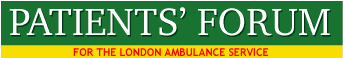 Elections to the Patients’ Forum – 2019-20Nominations for the following positions are requested from members of the Forum:CHAIR           VICE CHAIRS - two positionsEXECUTIVE COMMITTEE – three positionsYou may nominate yourself or another person who is a member of the Forum, using the attached form. If the number of people nominated exceeds the number of positions an election will be held.If the number of people nominated is the same as the number of positions, those nominated will be appointed as officers of the Forum, following a motion of approval by Forum members. Return your form via email to: Patientsforumlas@aol.com  Or hand in at the Forum meeting. Forms can also be posted – address available on request. by: FRIDAY  APRIL 26 at 5pm  2019Please complete the following details: I wish to nominate the following people for the positions shown: Chair______________________________________________ Vice Chair__________________________________________ Vice Chair _________________________________________Executive Committee Member_______________Executive Committee Member_______________Executive Committee Member_______________ Executive Committee Member_______________Your name:   ______________________________   Date:______________  2019Your address______________________________Your phone _________    Email____________________ONLY PAID UP MEMBERS OF THE FORUM MAY NOMINATE OTHER MEMBERS OF THE FORUM FOR THESE POSITIONS. IF YOU ARE NOT CURRENTLY A MEMBER YOU CAN REQUEST A MEMBERSHIP FROM BY WRITING TO  PATIENTSFORUMLAS@AOL.COM  OR YOU WILL FIND A MEMBERSHIP FORM AT:   www.patientsforumlas.net/join-us.html